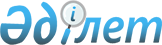 "Меркі ауданы әкімінің аппараты" коммуналдық мемлекеттік мекемесінің Ережесін бекіту туралы" Меркі ауданы әкімдігінің 2015 жылдың 30 қаңтардағы №80 қаулысының күші жойылды деп тану туралыЖамбыл облысы Меркі ауданы әкімдігінің 2023 жылғы 21 ақпандағы № 63 қаулысы. Жамбыл облысы Әділет департаментінде 2023 жылғы 27 ақпанда № 4985 болып тіркелді
      Қазақстан Республикасының 2001 жылғы 23 қаңтардағы "Қазақстан Республикасындағы жергілікті мемлекеттік басқару және өзін-өзі басқару туралы" Заңының 37-бабының 8-тармағына, Қазақстан Республикасының "Құқықтық актілер туралы" Заңының 27-бабының 2-тармағына сәйкес Меркі ауданының әкімдігі ҚАУЛЫ ЕТЕДІ:
      1. "Меркі ауданы әкімінің аппараты" коммуналдық мемлекеттік мекемесінің Ережесін бекіту туралы" Меркі ауданы әкімдігінің 2015 жылдың 30 қаңтардағы №80 қаулысының (Нормативтік құқықтық актілерді мемлекеттік тіркеу тізілімінде № 2503 болып тіркелген) күші жойылды деп танылсын.
      2. Осы қаулының орындалуын бақылау аудан әкімі аппаратының басшысына жүктелсін.
      3. Осы қаулы оның алғашқы ресми жарияланған күнінен бастап қолданысқа енгізіледі.
					© 2012. Қазақстан Республикасы Әділет министрлігінің «Қазақстан Республикасының Заңнама және құқықтық ақпарат институты» ШЖҚ РМК
				
      Меркі ауданының 

      әкімі 

Ж. Баубеков
